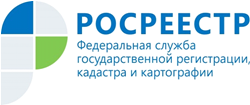 Управление Росреестра по Республике АдыгеяВступил в силу закон о  «гаражной амнистии»01.09.2021 вступил в силу   Федеральный закон от 5 апреля 2021 г. № 79-ФЗ «О внесении изменений в отдельные законодательные акты Российской Федерации», позволяющий в срок  до 01.09. 2026  оформить в упрощенном порядке право собственности на гараж.Управлением Росреестра по Республике Адыгея совместно с Премьер-Министром Республики Адыгея 23.08.2021  был подписан план мероприятий, определяющий взаимодействие органа Росреестра с уполномоченными органами местного самоуправления  по реализации в Республике Адыгея Закона о «гаражной амнистии» На какие объекты распространяется «гаражная амнистия»?«Гаражная амнистия» распространяется  на:одноэтажные  гаражи (как здания, так и помещения);которые являются объектами капитального строительства; возведены до 30.12.2004;расположены на земельных участках находящихся в государственной или муниципальной собственности.Какие объекты не подпадают под действие «гаражной амнистии»?гаражи, возведенные после 30.12.2004; гаражи, находящиеся в многоквартирных домах, офисных зданиях;подземные гаражи;объекты вспомогательного назначения;гаражи, строительство которых осуществляется с привлечением денежных средств участников долевого строительства.гаражи для хранения техники и оборудования органов власти и транспортных организаций.Кто сможет воспользоваться «гаражной амнистией»?граждане, владеющие гаражами, подпадающими под действие «гаражной амнистии» (в том числе, прекратившие членство в гаражном кооперативе в связи с его ликвидацией);их наследники;граждане, которые приобрели гараж по соглашению (при наличии документов, подтверждающих передачу гаража).Как  оформить право собственности по «гаражной амнистии»?*
Оформление гаража в рамках  «гаражной амнистии» будет осуществляться с одновременным предоставлением в собственность земельного участка под ним.      В орган местного самоуправления (далее - ОМС) предоставляется заявление  о предварительном согласовании предоставления земельного участка, в котором необходимо указать, что гараж возведен до 30.12.2004. К заявлению необходимо представить следующие документы:     1.Если земельный участок под гаражом  уже предоставлен гражданину на каком- либо праве либо выделен ему иным образом: документ, подтверждающий право на земельный участок.         2. У заявителя отсутствует документ, подтверждающий предоставление или выделение земельного участка:договор о технологическом присоединении, договор о предоставлении коммунальных услуг, заключенные до 30.12.2004 либо документ, подтверждающий технический учет гаража до 01.01.20133. Если земельный участок предоставлен либо выделен гаражному кооперативу, в котором расположен гараж:- документ, подтверждающий предоставление  либо выделение  земельного участка гаражному кооперативу либо- документ, подтверждающий, выплату пая либо иной документ, подтверждающий распределение гаража гражданину на общем собрании.Если предоставляемый земельный участок не стоит на кадастровом учете, то к заявлению необходимо приложить схему расположения земельного участка, подготовленную, кадастровым инженером.    После утверждения ОМС схемы расположения земельного участка, гражданину необходимо подготовить межевой план, который также предоставляется в ОМС.      В  отношении гаража подготавливается технический план.           ОМС в течение 5  рабочих дней со дня принятия решения о предоставлении земельного участка в собственность гражданину, направляет документы в Росреестр.  Государственная пошлина за государственную регистрацию прав уплачивается в соответствии  с Налоговым кодексом РФ.Материал подготовлен Управлением Росреестра по Республике Адыгея --------------------------------------Контакты для СМИ:Пресс-служба Управления Росреестра по Республике Адыгея (8772)56-02-4801_upr@rosreestr.ruwww.rosreestr.gov.ru385000, Майкоп, ул. Краснооктябрьская, д. 44